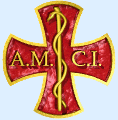 ASSOCIAZIONE MEDICI CATTOLICI ITALIANIXXVI CONGRESSO NAZIONALEASCOLI PICENO  23-24-25  marzo  2017MEDICINA AMBIENTE E SALUTEProgramma preliminare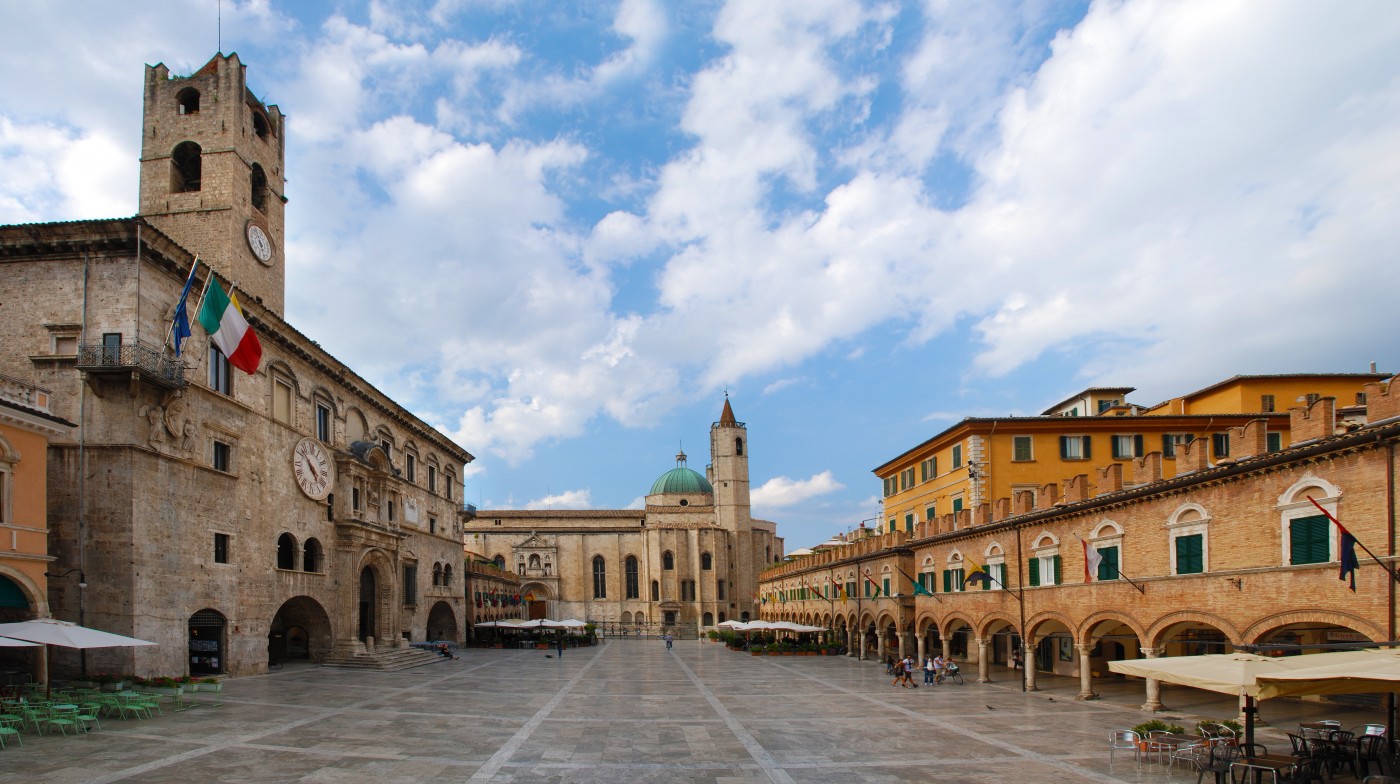 GIOVEDI’ 23  MARZOOre 10,30	   Assemblea Nazionale AMCIOre  16.30    Cattedrale                        Concelebrazione Eucaristica presieduta da                        S. Em.za il Card.  Pietro Parolin  Ore  18.00       Teatro Ventidio Basso                          Inaugurazione del Congresso                           Stefano Ojetti                           Filippo Boscia 	                S. Ecc.za Mons. Giovanni D’Ercole                           S. Em.za il Cardinale Edoardo Menichelli		    S. Em.za il Card. Dionigi Tettamanzi		    Mons. Carmine Arice                           Saluto delle Autorità                            Intervento del Ministro della Salute 		    On. Beatrice LorenzinProlusione       Creazione e responsabilità umana alla luce dell’Enciclica                                                   Laudato si’                           Cesare MirabelliVENERDI’ 24  MARZOOre   9.00        Pinacoteca Civica  - Sala della Vittoria                                Lettura Magistrale		   GENOMA E AMBIENTE                        		  Bruno DallapiccolaOre 10.00       Tavola Rotonda                         RESPONSABILITA’ PER L’AMBIENTE                         Presidente:      Franco Splendori                         Moderatori:   Domenico Di Virgilio  - Diana Piazzini                         Relatori :                                La riproduzione umana tra natura e cultura: inquinanti sociali ed                           ambientali- Filippo Boscia                          Ecologia green ed ecologia dell’umano  -  Mons. Renzo PegoraroOre 11.20       Coffee break                         L’ “inequità” della povertà : economia al servizio del bene comune                                                   per la salute della persona   -   Giuseppe Acocella                         La tutela del bene salute nel mondo del lavoro in Europa- Vincenzo                                      De Filippis   Ore 13.30       Colazione di lavoro    Ore 16.00       Lettura Magistrale                               ISTANZE SOCIALI  E DIFESA DELLA VITA                                Gianluigi Gigli  Ore 16.30     Tavola Rotonda                         RESPONSABILITA’ PER L’ALTRO                         Presidente:      Franco Balzaretti                         Moderatori:     Mauro Persiani- Oliviero Gorrieri                                Relatori :                                 Immigrazione e salute  - Mons. Carmine Arice                        La Cura come paradigma antropologico -  Vincenzo Saraceni                        Minori, fragilità sociali e violenze  -  Pietro Ferrara                        Le grandi prematurità e il progetto di sostegno alla vita-                          Costantino RomagnoliOre 18.00         Chiesa di San Francesco                                 Concelebrazione Eucaristica presieduta da                             S. Ecc. Mons. Giovanni D’Ercole                                    Vescovo di Ascoli PicenoSABATO  25 MARZOOre   9.00      Pinacoteca Civica  - Sala della Vittoria  		Presentazione e introduzione: Fernando Galluppi                       INQUINAMENTO INDUSTRIALE E SALUTE 		On. Gianluca Galletti                       Ministro dell’AmbienteOre 9.30	 Lettura Magistrale                       INQUINAMENTO E RESPONSABILITA’ PER LE GENERAZIONI                                              FUTURE 	          S. Ecc. Mons. Filippo SantoroOre 10.00      Tavola Rotonda                        RESPONSABILITA’ PER SE STESSI                               Presidente:       Alfredo Anzani                               Moderatori:       Luca Chinni -  Aldo Bova                               Relatori:             Il corpo Umano : una riflessione bioetica                                                    Guido Saraceni                                                Teoria del  Gender:  Massimo Gandolfini                                                       Ore 11.30      Coffee breakOre 11.50   Cannabis e cannabinoidi: evidenze scientifiche sui danni individuali e                      sociali - Giovanni Serpelloni                     Le problematiche del fine vita- Dario Sacchini                 Ore 13.30      Colazione di lavoro                           Ore 15.00      Tavola Rotonda                         LA RICERCA BIOMEDICA: DIAGNOSTICA E PREVENZIONE DELLE                           PATOLOGIE AMBIENTALI                                Presidente:        Fausto Santeusanio                                Moderatori:       Fiorenzo Mignini- Vito Napolitano                             Relatori:                                                                    La medicina ambientale- Antonio Pasciuto                                                        Industria e sistemi di protezione- Leonardo Diaferia                                                        Alimentazione, stili di vita e cultura dello spreco                                                Giuseppe Battimelli                                                                     Valutazione E.C.M.Ore 17.00                                       Lettura della Mozione Conclusiva “L’AMCI: trasmettiamo ai figli                                                          un mondo nuovo” e proclamazione del nuovo Consiglio NazionaleConclusioni                                                S. Em.za il Card. Edoardo Menichelli                                                Filippo BosciaOre 19.00                               Cattedrale                                                 Concelebrazione Eucaristica  presieduta da                                                 S. Em.za il Card. Edoardo MenichelliINFORMAZIONISvolgimento del CongressoSegreteria                                                     Palazzo dei Capitani                                                                      Piazza del PopoloInaugurazione                                              Teatro Ventidio Basso                                                                     Via del Trivio, 50                                                                     23 marzo - ore 18.00Sede del Congresso                                   Pinacoteca Civica                                                                    Piazza Arringo, 1                                                                    24 – 25 marzoConcelebrazioni                                         CattedraleEucaristiche                                                23 marzo - ore 16.30                                                                   Chiesa di San Francesco                                                                   24 marzo - ore 18.00                                                                   Duomo                                                                   25 marzo - ore 19.00Iscrizione al Congresso                                                 Soci AMCI              Giovani medici ed iscritti solo congressoEntro il 10.02.2017                    244,00	                122,00                                              Accompagnatori                     Non Soci                                                         146,00                       329,00Dopo il 10.02.2017		 Soci AMCI	         Giovani medici ed iscritti solo Congresso                                                            305,00	            	183,00                                              Accompagnatori                    Non Soci                                                              207,00                       390,00Iva al 22% inclusaLa quota comprende:- Cocktail di benvenuto presso il Circolo Cittadino- La partecipazione ai lavori Congressuali- Coffee breaks- Colazioni di lavoro- Manifestazioni culturali previste nel programma definitivo-Spettacolo - Volume degli atti (solo per i congressisti)- Attestato E.C.M.- Attestato di partecipazioneEducazione continua in medicinaSono stati richiesti i crediti E.C.M. per il profilo dei MediciChirurghi.Il conseguimento dei crediti è destinato ai Medici partecipanti cheentro i termini previsti e fino al raggiungimento del numero concessodal Ministero della Salute abbiano fatto regolare iscrizione.Prenotazioni alberghierePer le prenotazioni alberghiere si invita a contattare l’agenzia ufficiale,la Simbiosi srl.SIMBIOSI srlVia Piave 2363100 Ascoli PicenoTel. 0736.44828 fax 0736.352284Celebrazioni liturgicheLe celebrazioni liturgiche si svolgeranno nella Cattedrale il 23 e 25 marzoe nella Chiesa di San Francesco il 24 marzo e saranno presiedute rispettivamenteda S. Em.za il Card. Pietro Parolin, da S. Ecc.za  Mons. Giovanni D’Ercole e da S. Em.za il Card. Edoardo Menichelli.Manifestazioni sociali e culturaliSono previste le seguenti manifestazioni culturali e sociali:Giovedì 23 marzo      (per tutti)                                    ore 16.30 Santa Messa in Duomo                                    ore 18.00 Inaugurazione del congresso presso il                                                    Teatro Ventidio Basso                                    Dopo l’inaugurazione cocktail di benvenuto                                    presso il Circolo CittadinoVenerdì 24 marzo   (solo per gli accompagnatori)
Ore 9.30 - 12.30 Piazza Arringo visita guidata                                          Pinacoteca Civica                                                                Museo Diocesano                                                                Museo Archeologico Statale  
Ore 15.00-19.00 Piazza Arringo visita di Ascoli con trenino turistico.      Cartiera Papale                                                              Forte Malatesta                                                               Ponte Romano di Porta Solestà.  .(per tutti)Ore 18.00                                            S. Messa nella Chiesa di                                                                     San FrancescoOre 21.00                                           SpettacoloSabato 25 marzo    (solo per gli accompagnatori)Ore 9.30 – 12.30Tour guidato                                         Piazza Arringo                                                              Cattedrale di Sant'Emidio                                                              Battistero                                                             Piazza del Popolo                                                              Palazzo dei Capitani del Popolo                                                             Chiesa di San Francesco con il                                                                                        Chiostro maggiore                                                             Piazza Ventidio Basso con le                                                                 Monumentali chiese di                                                             San Pietro Martire e dei                                                              Santi Vincenzo e Anastasio (per tutti)Ore 19.00                                   Santa Messa in CattedraleOre 20.30                                   Forte Malatesta - Cena di Gala                                      (riservata ai prenotati al costo di 35,00 a persona )RISERVATO AI DIRIGENTI AMCIGiovedì 23 marzo    Ore 10.30                                  PALAZZO DEI CAPITANI                                  Sala della ragione                                  ASSEMBLEA NAZIONALESabato 25 marzo     Ore 13.30                                  PALAZZO DEI CAPITANI                                  Consiglio NazionaleColoro che sono sprovvisti di badge di iscrizione e/o dei biglietti diingresso alle singole manifestazioni non saranno ammessi alle manifestazionicongressualiBadge di riconoscimentoCeleste             CongressistiGiallo               AccompagnatoriVerde               Comitato OrganizzatoreRosso               Relatori e ModeratoriCOME RAGGIUNGERE ASCOLI PICENO• AEREO Aeroporto di Ancona - Falconara MarittimaVoli da/per  Roma,  - Cagliari Catania Trapani - stagionaliAeroporto di PescaraVoli da/per Catania, Olbia, • AUTOA14 Uscita S. Benedetto del Tronto - Ascoli Piceno e proseguire susuperstrada Ascoli Mare direzione Ascoli Piceno.Da RomaA 24 Roma - L’Aquila direzione Teramo e collegamento su superstradaAscoli Mare direzione Ascoli Piceno.In alternativa SS4 Salaria Roma - Ascoli Piceno.• TRENOStazione di Ancona collegamenti con treni diretti con la stazione di Ascoli PicenoS. Benedetto del Tronto  collegamenti con treni e pullman diretti con la stazione di Ascoli Piceno Da RomaFiumicino con pullman diretto stazione di Ascoli PicenoStazione Tiburtina con pullman diretto stazione di Ascoli PicenoStazione di Ancona - collegamento con treno locale per Ascoli Piceno.RELATORI E MODERATORIS. Em.za il Cardinale Edoardo MENICHELLIAssistente Nazionale AMCIFilippo Maria BOSCIA Presidente Nazionale AMCI Giuseppe ACOCELLA
Ordinario di Teoria generale del diritto - Università di Napoli "Federico II"
Alfredo ANZANI Presidente Comitato Etico IRCCS San Raffaele di MilanoDon Carmine ARICEDirettore Ufficio Nazionale per la Pastorale della Salute della CEIFranco BALZARETTI Vice Presidente Nazionale AMCI  Giuseppe BATTIMELLIVice Presidente Nazionale AMCI e SIBCEAldo BOVAPresidente del Forum Sociosanitario CristianoLuca Massimo CHINNITesoriere Nazionale AMCIBruno DALLAPICCOLADirettore Sanitario Ospedale Bambino GesùVincenzo DEFILIPPISPresidente FEAMCLeonardo DIAFERIAPresidente ITEL CorporateDomenico DI VIRGILIOPast President AMCIPietro FERRARA

Docente di Pediatria – Università Cattolica del Sacro Cuore e Università Campus Biomedico RomaGian Luca GALLETTI
Ministro dell’Ambiente
Fernando GALLUPPIVice Presidente Nazionale AMCIMassimo GANDOLFINIDirettore del Dipartimento di Neuroscienze Fondazione Poliambulanza BresciaGianluigi GIGLIPresidente Movimento per la VitaOliviero GORRIERI

Docente Università Politecnica delle MarcheBeatrice LORENZINMinistro della SaluteFiorenzo MIGNINIOrdinario di Anatomia Umana – Università di CamerinoCesare MIRABELLIPresidente Emerito della Corte CostituzionaleVito NAPOLITANOPresidente SIN – Neurologia del TerritorioStefano OJETTIConsultore del Pontificio Consiglio per gli Operatori SanitariAntonio Maria PASCIUTOPresidente ASSIMAS - medicina ambientaleMons. Renzo PEGORAROCancelliere della Pontificia Accademia per la VitaMauro PERSIANIVicesegretario Nazionale AMCIDiana Barbara PIAZZINIVicesegretario Nazionale AMCICostantino ROMAGNOLIOrdinario di Pediatria Università Cattolica del Sacro Cuore di RomaDario SACCHINIDocente di  Bioetica - Università Cattolica del Sacro CuoreFausto SANTEUSANIOProfessore Emerito di Medicina interna Università di PerugiaS. E. Mons. Filippo SANTOROArcivescovo Metropolita di TarantoGuido SARACENIAssociato di Filosofia del Diritto Università degli Studi – TeramoVincenzo Maria SARACENIPast President AMCIGiovanni SERPELLONI

Direttore UOC Dipartimento delle Dipendenze ASL Verona
Franco SPLENDORISegretario Nazionale AMCI